1-комнатная квартира в г. Сосновоборске Красноярского края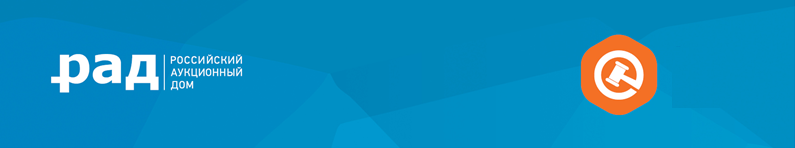 Адрес: Красноярский край, г. Сосновоборск, ул. Юности, д. 11, кв. 59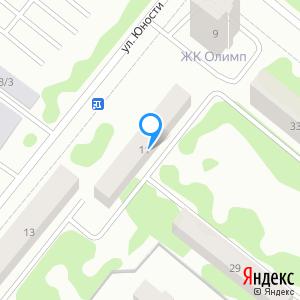 Тип торгов: АукционТекущая цена: 1 402 500.00 руб. Период проведения торгов: 21.12.2020 Текст объявления: Продается 1-комнатная квартира без обременений и ограничений, площадью 35,6 кв. м, Красноярский край, г. Сосновоборск, ул. Юности, д. 11Права на квартиру: кадастровый номер 24:56:0201003:337Ссылка на сайт: АО РАДСсылка на торги: ЭТПМенеджер по продажам: Рыжков Александр Алексеевич
8(991)374-84-91
krsk@auction-house.ru